新モンゴル小中高一貫学校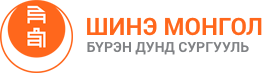 自己開発プログラム募集案内　モンゴルの首都ウランバートルにある新モンゴル小中高一貫学校では、海外で働いてみたい、自分を変えたい、海外に出たいけど語学力に自信がない、日本語教師になりたい、という方に日本語夏期講習「サマースクール」において教育に携わる機会を提供しております。本プログラムの特徴一ヶ月クラス担任として生徒と共にプロジェクトワーク及び日本語授業（聴解または読解）に取り組んでいただきます。使用言語は日本語です。クラス内だけでなく、生徒たちと一緒に教室の外に出て、モンゴル文化を知り、外国からみた日本を知ることができます。日本人,日本語の話せるモンゴル人教員およびスタッフが常駐し、指導や生活面などのサポートをします。希望があれば日本語教育の現場を近くでみて、経験することができます。モンゴルで日本語を学ぶ高校生と一緒に、他では得られない経験を得て、自分を成長させてみませんか。インターンシップ先：新モンゴル小中高一貫学校新モンゴル小中高一貫学校は、日本の高校をモデルとしてカリキュラムを作成し、2000年10月5日に日本式の高校として、日本の多くの方の支援を受けて創立されました。新モンゴルの特徴は、外国留学に力を入れているところにあり、その中でも特に日本留学を希望する生徒が多いです。卒業生に対し、日本への国費留学および、私費留学の機会があることもその理由の一つです。私費留学生には、新モンゴル小中高一貫学校の支援者による奨学金制度もあります。留学生は年々増加しており、2019年4月現在の日本への私費及び国費留学生総数は426名です。また日本だけでなく、アメリカ、ロシア、中国などへの留学生も多く輩出しています。本校ホームページ　http://new.shinemongol.edu.mn/　Facebookページ　https://www.facebook.com/smasjpn/Shine Mongol School13th micro district Bayanzurkh district Ulaanbaatar,MONGOLIATel +976-77775599 期間：夏期講習「サマースクール」2019年7月29日～8月23日（予定）   ※29日から授業開始のため1，2日前にモンゴルへ渡航していただきます。　※一週間後からの参加希望など相談受け付けます。　※一ヶ月以上滞在ご希望の方はビザが必要となります。ご自身でビザを取得していただければ滞在期間の延長は可能です。        一ヶ月以下の方はビザは必要ありません。募集人数：12名　※現地で他大学の学生と一緒に活動します。
対象・参加資格：以下①～⑨を満たす方①心身ともに健康で、活動分野に関して強い関心と向上心がある方②skypeでの面接を受けられる方③プロジェクトワークの事前準備をして、オリエンテーションに参加できる方 
※Skype等を利用して行う可能性もあります④子どもが好きで、自立心と責任感がある方⑤日本とは異なる生活環境/習慣にも柔軟に対応できる方 ⑥自主的に行動できる方⑦出発前東京でのミーティングに参加できる方　※参加が難しい場合はご相談ください。⑧大学2年生以上の方⑨基本的なパソコン操作ができる方　　内容：1．日本国内オリエンテーション（Skype等を利用して行う可能性もあります）・サマースクールの説明・打ち合わせ（スケジュール確認とモンゴルでの生活について）・プロジェクトワーク、日本語授業の計画案作成　等2．現地オリエンテーション・学校紹介、キャンパスツアー・教員、他大学からのインターン生との顔合わせ3．内容　実際に4週間、クラス担任として教育に携わります（日本人・モンゴル人教員がサポートします）・担任を持ちクラス運営・プロジェクトワークのファシリテータ・プロジェクトワークに伴う校外活動　　　 ・日本語授業4．文化交流・日本での生活や大学についてのプレゼンテーション・サマースクール中に実施される各イベントの運営・校内・校外での生徒との交流・日本の文化紹介　等参加費用：（謝礼等）参加費用なし 上記費用に含まれないもの　以下の費用は自己負担となります。　　　　　　     ・パスポート取得等渡航関連手続き費用 　  ・往復航空運賃、燃油特別付加運賃等（国際交流基金の助成金を申請中です） ・ 海外旅行保険 　  ・自宅⇔成田・羽田空港間の交通費 ・現地での食費　　　　　　　 ・お小遣い等雑費
　　　　　　　　　※　現地での費用は1か月1－2万円程度。待遇：滞在先、授業がある日の昼食は学校で提供します。　　　　　　※滞在先はホームステイか寮（2～4人部屋）参加人数と状況により変更することがあります。スケジュール（予定）7月27日（土）　成田空港発OM502便　　　　　※一週間後からの参加希望など相談受け付けます。　　　　　　　　チンギスハーン国際空港着　　　　　　　　宿舎へ移動　　28日（日）　オリエンテーション        29日（月）　授業開始　　23日（金）　授業終了　　26日（月）　チンギスハーン国際空港発　　　　　　　　成田空港着応募方法：必要書類を5月10日（金）までにスキャンデータに一つにまとめ、メールに添付しご応募ください。A)	履歴書（写真添付）※添付の書式を使用B)     参加理由書（A4　1－2枚程度）C)	在籍証明書D)     念書※大学、指導教員からの推薦書がある方を優遇させていただきます。（※書式自由）　不明な点などございましたら、以下連絡先までご連絡ください。サマースクールプロジェクトチーム　ツォルモンTel:+976-9930-2782（日本語）summerschool@shinemongol.edu.mn記入上の注意　　１．鉛筆以外の黒又は青の筆記具で記入。　　２．数字はアラビア数字で、文字はくずさず正確に書く。　　　　　　　　　３．※印のところは、該当するものを○で囲む。念書新モンゴル小中高一貫学校学校長　プレブスレン　ナランバヤル殿　私どもは、新モンゴル小中高一貫学校（以下：新モンゴル学校）サマースクール及び自己開発プログラムの趣旨を十分理解し、賛同した上でこのプログラムに参加することを承諾します。また、現地モンゴルでは、主催者である新モンゴル学校の規則や心得を遵守することを誓約するとともに、下記事項すべてに同意します。1.　新モンゴル学校サマースクール及び自己開発プログラムは新モンゴル学校が主催し、MrJプロジェクトチーム及び自己開発プログラムメンバーが協力することによって実現するものである。2.　自己開発プログラムに参加する者は、「日本人」として見られているという自覚を持ち、いかなる場においても、自発性と自己責任の原則に基づいて行動すること。3.　不可抗力、本人の不注意によるもの、けんか、自殺、犯罪行為、その他、自由行動の中で発生した事故や病気のように新モンゴル学校が管理し得ない状況で起こった事故や病気に対しては、すべて本人の責任とみなし、一切責任を問わないこと。4.　天変地異、戦乱、政治情勢の激変、伝染病、輸送機関の事故などによる怪我、病気、死亡に対する保険は、任意で加入することとし、新モンゴル学校に対して、一切の賠償責任を求めないこと。年　　　　月　　　　日本　人　氏名　　　　　　　　　　　　　　　印 住所同意者　氏名　　　　　　　　　　　　　　　印　住所履　歴　書　　　　　　　　　　　   年     　  月  　　  日 現在履　歴　書　　　　　　　　　　　   年     　  月  　　  日 現在履　歴　書　　　　　　　　　　　   年     　  月  　　  日 現在ふりがな　　　　　ふりがな　　　　　性別　※　男・女氏　　名氏　　名性別　※　男・女生年月日　　　　　　年　　　　月　　　　日生（満　　　才）生年月日　　　　　　年　　　　月　　　　日生（満　　　才）生年月日　　　　　　年　　　　月　　　　日生（満　　　才）生年月日　　　　　　年　　　　月　　　　日生（満　　　才）生年月日　　　　　　年　　　　月　　　　日生（満　　　才）生年月日　　　　　　年　　　　月　　　　日生（満　　　才）ふりがな  ふりがな  ふりがな  ふりがな  ふりがな  ふりがな  現住所　〒　現住所　〒　現住所　〒　現住所　〒　現住所　〒　現住所　〒　TEL 携帯電話　　　携帯電話　　　携帯電話　　　携帯電話　　　携帯電話　　　緊急連絡先(間柄)　E-mail 　　E-mail 　　E-mail 　　E-mail 　　E-mail 　　ふりがなふりがなふりがなふりがなふりがなTEL連絡先　〒　　　　　　　　　　　　　　（現住所以外に連絡を希望する場合のみ記入）　　　　　　　　　　　　　　　　　　　　　　　　　　　　　　　　　　方連絡先　〒　　　　　　　　　　　　　　（現住所以外に連絡を希望する場合のみ記入）　　　　　　　　　　　　　　　　　　　　　　　　　　　　　　　　　　方連絡先　〒　　　　　　　　　　　　　　（現住所以外に連絡を希望する場合のみ記入）　　　　　　　　　　　　　　　　　　　　　　　　　　　　　　　　　　方連絡先　〒　　　　　　　　　　　　　　（現住所以外に連絡を希望する場合のみ記入）　　　　　　　　　　　　　　　　　　　　　　　　　　　　　　　　　　方連絡先　〒　　　　　　　　　　　　　　（現住所以外に連絡を希望する場合のみ記入）　　　　　　　　　　　　　　　　　　　　　　　　　　　　　　　　　　方TEL年月学歴・アルバイト含む職歴（項目別にまとめて記入）年月免許・資格免許・資格免許･資格に関する特記事項（取得予定の資格など）免許･資格に関する特記事項（取得予定の資格など）免許･資格に関する特記事項（取得予定の資格など）免許･資格に関する特記事項（取得予定の資格など）趣味趣味趣味特技長所・短所長所・短所長所・短所健康状態海外渡航歴（旅行、留学、研修等）国名・期間・目的海外渡航歴（旅行、留学、研修等）国名・期間・目的海外渡航歴（旅行、留学、研修等）国名・期間・目的海外渡航歴（旅行、留学、研修等）国名・期間・目的自己PR自己PR自己PR自己PR本人希望記入欄本人希望記入欄本人希望記入欄本人希望記入欄